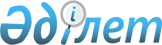 Қызылорда облысының Қазалы аудындық мәслихатының "2023-2025 жылдарға арналған Қарашеңгел ауылдық округінің бюджеті туралы" 2022 жылғы 23 желтоқсандағы № 346 шешіміне өзгерістер мен толықтыру енгізу туралыҚызылорда облысы Қазалы аудандық мәслихатының 2023 жылғы 12 мамырдағы № 37 шешімі
      Қызылорда облысы Қазалы аудандық мәслихаты ШЕШТІ:
      1. Қызылорда облысы Қазалы аудандық мәслихатының "2023-2025 жылдарға арналған Қарашеңгел ауылдық округінің бюджеті туралы" 2022 жылғы 23 желтоқсандағы № 346 шешіміне (Нормативтік құқықтық актілері мемлекеттік тіркеу тізімінде № 176669 болып тіркелген) мынадай өзгерістер мен толықтыру енгізілсін:
      1-тармақ жаңа редакцияда жазылсын:
      "1. 2023-2025 жылдарға арналған Қарашеңгел ауылдық округінің бюджеті 1, 2, 3-қосымшаларға сәйкес, оның ішінде 2023 жылға мынадай көлемдерде бекітілсін:
      1) кірістер – 89003 мың теңге, оның ішінде:
      салықтық түсімдер – 2366 мың теңге;
      салықтық емес түсімдер – 620 мың теңге;
      негізгі капиталды сатудан түсетін түсімдер – 1200 мың теңге;
      трансферттер түсімі – 84817 мың теңге;
      2) шығындар – 89501,5 мың теңге, оның ішінде;
      3) таза бюджеттік кредиттеу – 0;
      бюджеттік кредиттер – 0;
      бюджеттік кредиттерді өтеу – 0;
      4) қаржы активтерімен операциялар бойынша сальдо – 0;
      қаржы активтерін сатып алу – 0;
      мемлекеттің қаржы активтерін сатудан түсетін түсімдер – 0;
      5) бюджет тапшылығы (профициті) – -498,5 мың теңге;
      6) бюджет тапшылығын қаржыландыру (профицитті пайдалану) – 498,5 мың теңге;
      қарыздар түсімі – 0;
      қарыздарды өтеу – 0;
      бюджет қаражатының пайдаланылатын қалдықтары – 498,5 мың теңге.".
      2. Көрсетілген шешімнің 1-қосымшасы осы шешімнің 1-қосымшасына сәйкес жаңа редакцияда жазылсын.
      3. Осы шешімнің 2, 3-қосымшаларына сәйкес көрсетілген шешім 4, 5-қосымшаларымен толықтырылсын.
      4. Осы шешім 2023 жылғы 1 қаңтардан бастап қолданысқа енгізіледі. 2023 жылға арналған Қарашеңгел ауылдық округінің бюджеті 2023 жылға арналған аудандық бюджетте Қарашеңгел ауылдық округі бюджетіне аудандық бюджет қаражаты есебінен берілетін нысаналы трансферттер Қарашеңгел ауылдық округінің бюджетіне жоғары тұрған бюджеттерден бөлінген, 2022 жылы нысаналы трансферттердің қаржы жылы ішінде пайдаланылмаған (түгел пайдаланылмаған) сомасын аудандық бюджетке қайтару сомасы
					© 2012. Қазақстан Республикасы Әділет министрлігінің «Қазақстан Республикасының Заңнама және құқықтық ақпарат институты» ШЖҚ РМК
				
      Қазалы аудандық мәслихатының төрағасы

Ғ.Әліш
Қазалы аудандық мәслихатының
2023 жылғы "12" мамырдағы
№ 37 шешіміне 1-қосымшаҚазалы аудандық мәслихатының
2022 жылғы "23" желтоқсандағы
№ 346 шешіміне 1-қосымша
Санаты
Санаты
Санаты
Санаты
Сомасы, мың теңге
Сыныбы
Сыныбы
Сыныбы
Сомасы, мың теңге
Кіші сыныбы
Кіші сыныбы
Сомасы, мың теңге
Атауы
Сомасы, мың теңге
1. Кірістер
89003
1
Салықтық түсімдер
2366
02
Табыс салығы
 90
2
Жеке табыс салығы
90
04
Меншiкке салынатын салықтар
2276
1
Мүлiкке салынатын салықтар
121
3
Жер салығы
305
4
Көлiк құралдарына салынатын салық
1850
2
Салықтық емес түсімдер
620
01
Мемлекеттік меншіктен түсетін түсімдер
620
5
Мемлекет меншігіндегі мүлікті жалға берден түсетін түсімдер
620
3
Негізгі капиталды сатудан түсетін түсімдер
1200
03
Жерді және материалдық емес активтерді сату
1200
1
Жерді сату
1200
4
Трансферттердің түсімдері
84817
02
Мемлекеттiк басқарудың жоғары тұрған органдарынан түсетiн трансферттер
84817
3
Аудандардың (облыстық маңызы бар қаланың) бюджетінен трансферттер
84817
Функционалдық топ
Функционалдық топ
Функционалдық топ
Функционалдық топ
Бюджеттік бағдарламалардың әкiмшiсi
Бюджеттік бағдарламалардың әкiмшiсi
Бюджеттік бағдарламалардың әкiмшiсi
Бағдарлама
Бағдарлама
Атауы
2. Шығындар
89501,5
01
Жалпы сипаттағы мемлекеттiк көрсетілетін қызметтер
48364
124
Аудандық маңызы бар қала, ауыл, кент, ауылдық округ әкімінің аппараты
48364
001
Аудандық маңызы бар қала, ауыл, кент, ауылдық округ әкімінің қызметін қамтамасыз ету жөніндегі қызметтер
47804
022
Мемлекеттік органның күрделі шығыстары
560
07
Тұрғын үй-коммуналдық шаруашылық
10686
124
Аудандық маңызы бар қала, ауыл, кент, ауылдық округ әкімінің аппараты
10686
008
Елді мекендердегі көшелерді жарықтандыру
3672
009
Елді мекендердің санитариясын қамтамасыз ету
592
011
Елді мекендерді абаттандыру мен көгалдандыру
6422
08
Мәдениет, спорт, туризм және ақпараттық кеңістiк
29929
124
Аудандық маңызы бар қала, ауыл, кент, ауылдық округ әкімінің аппараты
29929
006
Жергілікті деңгейде мәдени-демалыс жұмысын қолдау
29929
12
Көлік және коммуникация
505
124
Аудандық маңызы бар қала, ауыл, кент, ауылдық округ әкімінің аппараты
505
013
Аудандық маңызы бар қалаларда, ауылдарда, кенттерде, ауылдық округтерде автомобиль жолдарының жұмыс істеуін қамтамасыз ету
505
15
Трансферттер
17,5
124
Аудандық маңызы бар қала, ауыл, кент, ауылдық округ әкімінің аппараты
17,5
048
Пайдаланылмаған (толық пайдаланылмаған) нысаналы трансферттерді қайтару
17,5
3. Таза бюджеттік кредиттеу
0
Бюджеттік кредиттер
0
Бюджеттік кредиттерді өтеу
0
4. Қаржы активтерімен операциялар бойынша сальдо
0
Қаржы активтерін сатып алу
0
Мемлекеттің қаржы активтерін сатудан түсетін түсімдер
0
5. Бюджет тапшылығы (профициті)
-498,5
6.Бюджет тапшылығын қаржыландыру (профицитін пайдалану)
498,5
8
Бюджет қаражатын пайдаланылатын қалдықтары
498,5
01
Бюджет қаражаты қалдықтары
498,5
1
Бюджет қаражатының бос қалдықтары
498,5Қазалы аудандық мәслихатының
2023 жылғы "12" мамырдағы
№ 37 шешіміне 2-қосымшаҚазалы аудандық мәслихатының
2022 жылғы "23" желтоқсандағы
№ 346 шешіміне 4-қосымша
№
Атауы
Сомасы, мың теңге
Ағымдағы нысаналы трансферттер
200
1
"Жергілікті баспа БАҚ арқылы мемлекеттік және орыс тілдерінде әкім қаулыларын, шешімдерін және өзге де нормативтік құқықтық актілерді ресми жариялау, хабарландыру және ақпараттық материалдарды орналастыру" мемлекеттік саясатты жүргізу қызметіне
200Қазалы аудандық мәслихатының
2023 жылғы "12" мамырдағы
№ 37 шешіміне 3-қосымшаҚазалы аудандық мәслихатының
2022 жылғы "23" желтоқсандағы
№ 346 шешіміне 5-қосымша
№
Атауы
Барлығы, мың теңге
Оның ішінде
Оның ішінде
Оның ішінде
№
Атауы
Барлығы, мың теңге
ҚР Ұлттық қорынан бөлінетін кепілдендірілген трансферттер есебінен
Республикалық бюджет қаржысы есебінен
Облыстық бюджеттен берілетін трансферттер есебінен
Аудандық бюджет
1
Қарашеңгел ауылдық округі
17,5
0,6
0,9
13,2
2,8